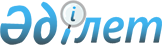 Ерейментау аудандық мәслихатының 2018 жылғы 13 наурыздағы № 6С-21/3-18 "Ақмола облысы Ерейментау аудандық мәслихатының аппараты" мемлекеттік мекемесінің "Б" корпусы мемлекеттік әкімшілік қызметшілерінің қызметін бағалаудың әдістемесін бекіту туралы" шешімінің күші жойылды деп тану туралыАқмола облысы Ерейментау аудандық мәслихатының 2021 жылғы 14 мамырдағы № 7С-5/8-21 шешімі. Ақмола облысының Әділет департаментінде 2021 жылғы 19 мамырда № 8486 болып тіркелді
      Қазақстан Республикасының "Құқықтық актілер туралы" Заңына сәйкес, Ерейментау аудандық мәслихаты ШЕШІМ ҚАБЫЛДАДЫ:
      1. Ерейментау аудандық мәслихатының "Ақмола облысы Ерейментау аудандық мәслихатының аппараты" мемлекеттік мекемесінің "Б" корпусы мемлекеттік әкімшілік қызметшілерінің қызметін бағалаудың әдістемесін бекіту туралы" 2018 жылғы 13 наурыздағы № 6С-21/3-18 (Нормативтік құқықтық актілерді мемлекеттік тіркеу тізілімінде № 6493 тіркелген) шешімінің күші жойылды деп танылсын.
      2. Осы шешім Ақмола облысының Әділет департаментінде мемлекеттік тіркелген күнінен бастап күшіне енеді және ресми жарияланған күнінен бастап қолданысқа енгізіледі.
					© 2012. Қазақстан Республикасы Әділет министрлігінің «Қазақстан Республикасының Заңнама және құқықтық ақпарат институты» ШЖҚ РМК
				
      Ерейментау аудандық
мәслихат сессиясының
төрағасы

Е.Биекенов

      Ерейментау аудандық
мәслихатының хатшысы

М.Абжиков
